HOJA DE VIDA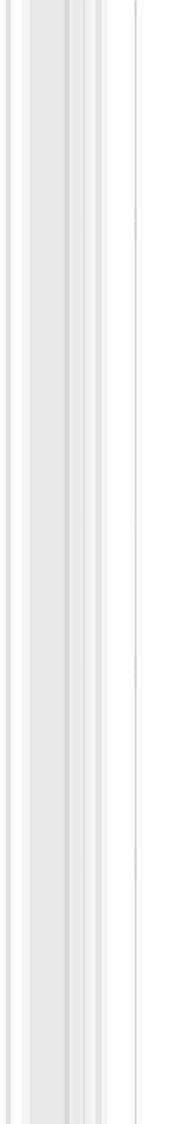 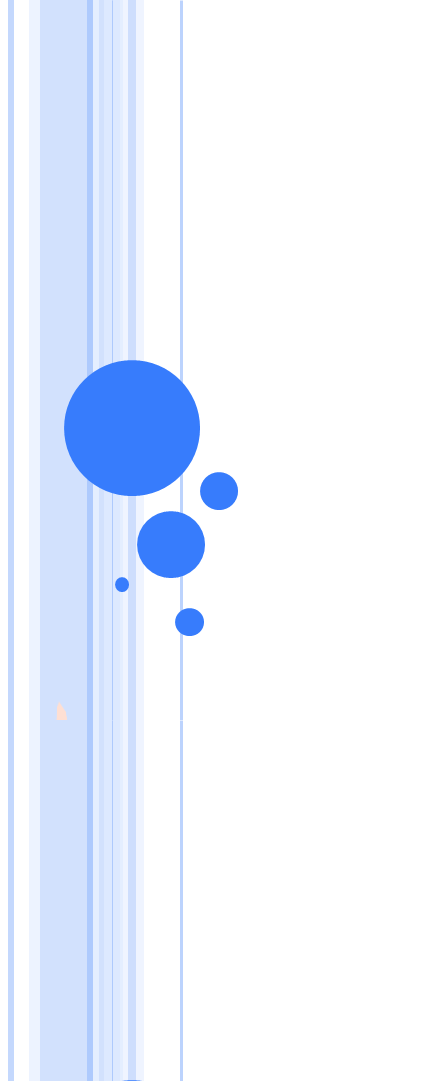 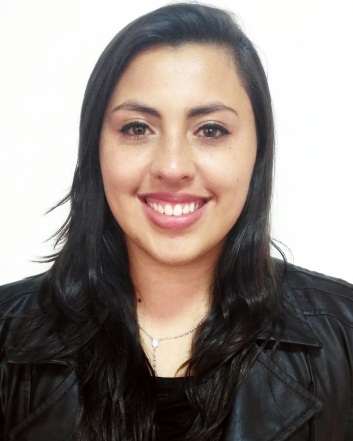 Soy estudiante de ingeniería civil, dinámica con actitud de nuevos retos, comercial, emprendedora  y cumplidora de mis metas. Buena presencia, imaginación e iniciativa para desarrollar ideas nuevas y con facilidad para tomar decisiones, capaz de desempeñarme en cualquier ámbito laboral. NOMBRE:DOCUMENTO DE IDENTIDAD:FECHA DE NACIMIENTO:LUGAR DE NACIMIENTO:ESTADO CIVIL:DIRECCIÓN:TELÉFONO:E-MAIL:ANGIE LORENA VANEGAS GRANADOS107324607608 – 06 - 1996BOGOTA D.CSOLTERACarrera 70 F No 78– 82, BONANZA.2236990 - 3123367361lorenavanegasg31@gmail.comEstudios Secundarios:		Intitucion Educativa La Merced 					Direccion: Calle 3 No 2-50 Mosquera					2008 – 2013Otros Cursos:                             Servicio Nacional de Aprendizaje (SENA)          					Altimetria, Planimetria, Excel, WordUniversitarios:			Universidad La Gran Colombia					Direccion: Carrera 9 No 42 -13.					Semestre actual (Decimo semestre)¨Posgrado:		    	          Universidad La Gran Colombia					Direccion: Carrera 9 No 42 -13.					Doplomado en Ingenieria y Arquitectura 
                                                     Forence (En curso)CONSORCIO MSDCARGO: Auxiliar de interventoriaFUNCIONES: Elaborar informes finales de obra, actas suscritas al contrato, documentos correspondientes para la liquidacion, cantidades de obra y seguimiento de los contratos con entidades publicas.JEFE INMEDIATO: Jhon jairo chacon  TELEFONO: 301-397-4655DURACION: Totalidad del tiempo laborado seis mesesDISCONITEX LTDACARGO: vendedoraFUNCIONES: asesorar y brindar un buen servicio al cliente JEFE INMEDIATO: MERY VASQUEZTELEFONO: 310-884-3824DURACION:Temporadas comerciales desde el 2013-2016RICARDO VANEGAS MENDEZ 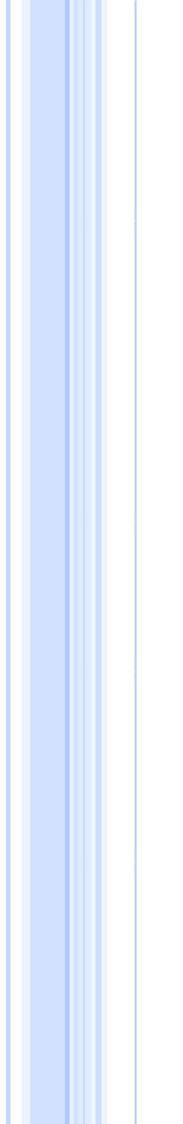 Ingeniero de alimentos  Ferrelectricos RV311-859-8536CAROLINA VANEGAS CELY Asesora Comercial Banco Colpatria305-728-6912EDUARD FERNANDO BERNAL  
Ingeniero CivilIndependiente319-233-8486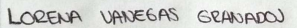 ______________________________ANGIE LORENA VANEGAS GRANADOSC.C.: 1073246076  DE MOSQUERA 